פרשת חיי שרה: מסע של לב פתוח לרווחה / הרב אלישע וולפין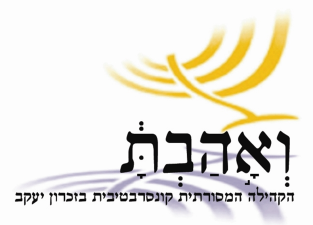 חברים,השבוע למדנו בקהילה את המושג "לב פתוח". זה היה בקורס על תורת ימימה ותורת ישראל, עם סיגל גריבי. אחלה קורס, אגב, ואפשר עוד להצטרף. לא מיצינו את הנושא בשיעור, ונשארתי עם הרבה מאוד סימני שאלה: מה זה לב פתוח? איך הוא נראה? איך הוא מרגיש? איך יודעים אם הלב פתוח? איך פותחים לב סגור? החלטתי לחקור את הנושא הזה השבוע קצת יותר לעומק. וכך, שאלת הלב הפתוח ליוותה אותי בנאמנות, וכמה לא מפתיע שפגשתי אותו – את הלב הפתוח -  גם בפרשת השבוע שלנו. ככה זה עם פרשת השבוע – תמיד פוגשים בו את עצמנו ואת השאלות העמוקות ביותר שלנו באותו שבוע. פרשת "חיי שרה" היא אולי הפרשה הטובה ביותר ללמוד ממנה את "הלכות הלב הפתוח". הלב בפרשה הזאת פתוח לרווחה. וכשהלב פתוח לרווחה מגיעה האהבה ועמה גם הנחמה. לקראת סוף הפרשה יצחק, שכבר מזמן איננו נער, מוצא סוף כל סוף אהבה, ובעזרתה הוא מתנחם על מות אמו.... אבל זה לא מדויק לומר שיצחק מוצא אהבה. כשהלב פתוח האהבה מוצאת אותך. וזו למעשה תמצית הפרשה. פרשת "חיי שרה" נפתחת עם פטירתה של שרה אמנו. אברהם, שהיה עדיין הלך זר בארץ, מנסה לרכוש חלקת קבר עבור שרה אשתו. המשא ומתן עם עפרון החיתי, בעל הקרקע, הוא מזרח תיכוני קלאסי. במזרח התיכון הלב אמנם נראה פתוח, חם ונדיב, אבל הוא לא, ממש לא. הוא חמקמק, ממולח, סגור ומתמקח! משהו בלב המזרח תיכוני סגור עד עצם היום הזה! אבל אברהם לא נופל בפח של הלב הסגור שמולו. הוא איננו מתמקח, אלא משלם את הסכום הראשון שבעל הקרקע מבקש - סכום גבוה מאוד, אגב. יש שיאמרו, יצא פראייר! אבל לא. כי הלב שלו נשאר פתוח. לאחר הקבורה אברהם מזמן את עבדו הנאמן, זקן ביתו, אליעזר שמו, ומודיע לו שעליו לצאת בשליחות  דחופה ומקודשת אל השבט שבחרן (אל ארצו ומולדתו ומשפחתו של אברהם, שמשם הוא הלך לפני שנים רבות). עליו להביא משם כלה לבנו יצחק. זיווגים ושידוכים הם בדרך כלל משימה מאוד מורכבת, חז"ל אומרים שהיא המשימה המורכבת ביותר עלי אדמות. אבל כשהלב פתוח אין כל מורכבות, והמשימה נעשית כמעט מאליה. כשהלב פתוח המשימה גם אינה טכנית, אלא אלוהית. לב פתוח הוא לב מכוון, לב מאמין, לב נאמן.לאברהם יש אמון מלא בעבדו, והעבד נאמן באופן מוחלט לאדונו. בדיאלוג שביניהם יש משהו נקי, מדויק וטהור. אני ממליץ לכם בחום לקרוא אותו! אברהם מראש פוטר את העבד מהתוצאות. כל שעליו לעשות, זה לצאת בשליחות הזו עם לב פתוח ואמון מלא. העבד מגיע ליעדו: אל הבאר המופלאה שבחרן. אל הבאר הזו יגיע גם יעקב, בנו של יצחק, בעוד שלושים שנה, ויפגוש שם גם הוא את אהבת חייו, את רחל. העבד נושא תפילה אל אלוהי אברהם, ומזכיר לו שהוא נמצא בשליחות טהורה, אלוהית – לא בשליחות עצמית צרה - אלא בשליחותה של  האהבה וההמשכיות. וכשהלב פתוח גם אלוהים שומע. וכשהלב פתוח גם האהבה מופיעה. היא מופיעה מאליה. והיא הופיעה בדמותה של רבקה. וכשהלב פתוח גם הבאר פתוחה, והיא נדיבה, והיא נותנת, והיא מרווה, ויש בה שפע של מים להשקות את הצמאים. וכך, בדיוק כפי שהעבד התפלל, רבקה דולה מן הבאר מים חיים ומשקה הן את העבד לרוויה והן את גמליו.העבד מודה לאלוהי אברהם על הנס. זהו הנס שאפשר לצפות לו, כשהלב פתוח. או במילים אחרות, ניסים קורים כשהלב פתוח.    עד עכשיו היו לנו הרבה לבבות פתוחים: הלב של אברהם, הלב של העבד, הלב של אלוהים, הלב של רבקה, וכאמור, אפילו פי הבאר נפתח לנוכח הלבבות הפתוחים. אבל אז מגיע המפגש עם הלב הסגור: לבן, אחיה של רבקה, רואה אותה חוזרת מהבאר, והיא עטויה כולה בתכשיטים שהעבד נתן לה. הוא כועס עליה שלא הזמינה את האיש העשיר הביתה. כשהעבד מגיע לאוהל של לבן הוא זוכה לקבלת פנים נלהבת. האוהל של לבן פתוח, אבל הלב לא. לבן מנסה לעכב אותו, ולשדל אותו, ולפתות אותו שיישאר עוד קצת... שהרי יש כאן שוב הזדמנות למשא ומתן מזרח תיכוני, ואפשר לחלוב מהעבד עוד הרבה מתנות וכל טוב. לא קל לעמוד מול לב סגור. כמו אברהם במשא ומתן לקניית חלקת הקבר, גם העבד מסרב לשחק את המשחק. הוא נאמן לשליחותו, ומבקש לצאת עם רבקה מיד. לבן מציע לשאול את פי הנערה, ורבקה, שליבה עודנו פתוח, לא מהססת לרגע, ויוצאת עם העבד אל הלא נודע. הלב הפתוח ניצח. אבל האם הוא תמיד מנצח? האם המילה ניצחון, שנשמעת כל כך תחרותית, בכלל מתאימה ללב הפתוח. המילה ניצחון באה מהמילה נֵצַח, במובן הזה, היא דווקא מתאימה. לב פתוח הוא לב שמחובר אל הנצח. הוא לא עסוק בשיקולי רווח והפסד רגעיים וחולפים, אלא מכויל ומכוון אל הטובה העליונה, הנצחית. המבחן הגדול של הלב הפתוח הוא מבחן התוצאה: זו הפעם הראשונה שמוזכרת אהבת גבר לאשה בתורה, אהבתו של יצחק לרבקה. אם ישנה אהבה, הרי שהלב פתוח. אם ישנם רק שיקולי רווח והפסד, או הצלחה וכישלון, הרי שאין כאן נצח והלב כנראה אינו פתוח. רווח והפסד, הצלחה או כישלון, באים מעולמות הפחד וההישרדות. זהו מקום של אינטרסים צרים וחישובים של כדאיות. זהו מקום צר. או בשפה התנ"כית, מצרים. במקום צר, גם הלב צר. הלב לא נהיה צר בבת אחת. זה קורה לאט לאט, זה זוחל פנימה כמו נחש. בקושי שמים לב איך הלב לאט לאט הלך ונסגר. עד שפתאום מגלים ש... נעשה צר, שהלב כבר הרבה זמן סגור. והמקום הזה נעשה מאוד לא נעים.  כשהלב סגור, כשהוא צר, האם אפשר שוב לפתוח אותו, להרחיב אותו? ואם כן, איך?כן, אפשר, אבל נדרשת עבודה! סיסמאות לא תעזורנה כאן. זו עבודה של אמון ואמונה. אמון בחיים עצמם. אבל יותר מכל, נדרשת בהירות של מה הלב רוצה! אם הלב רוצה משהו מסוים, משהו מוגדר, משהו צר – כמו רווח כלשהו, או דבר/אובייקט מסוים, הרי שהרצון מגיע מלב צר וסגור (מצב מאוד נפוץ ומוכר). השאלה שתפתח את הלב היא, למה הוא מבקש את הדבר ההוא, את האובייקט ההוא? מה ייתן לו אותו אובייקט, או אותו רווח. התשובה בדרך כלל תהיה משהו כמו: בטחון, או הנאה, או עניין, או פשוט כיף. אם כך, מה שהלב באמת מבקש זה בטחון, הנאה, או כיף, ולא את האובייקט עצמו. ואז אפשר שוב לשאול, מה ייתנו לו הביטחון, או ההנאה, או העניין או הכיף? בסופה של החקירה, התשובה תהיה תמיד... אהבה! או אחיה התאומים של האהבה, כמו שמחת חיים, חיות, נוכחות, חיבור וכו', או בשפת התורה, ברכה. כשהבהירות הזו מתקבלת (ואם עושים את העבודה הבהירות תמיד מתקבלת!) הלב נפתח והברכה מתגלית. כמו שאמרו חכמינו, אין הברכה שורה אלא במה שסמוי מו העין. אין שום פסול בדברים הגלויים והברורים – כמו כסף, בית גדול, לבוש, וכו' – שאותם כולנו רוצים (מי יותר ומי פחות). אבל הרצון של הלב הפתוח אינו נמצא בהם. כסף, בית גדול, טיול בעולם, בגדים, גאדג'טים... בכל אלה הברכה אינה נמצאת, וזה הבלבול הגדול ביותר של האדם. הברכה שורה במה שמתחתם, במה שסמוי מן העין, במה שאנחנו רוצים באמת כשאנחנו מבקשים לעצמנו כסף, בית גדול, וגאדג'טים.פרשת "חיי שרה" נפתחה במותה של שרה והיא מסתיימת במותו של אברהם. הוא מת שבע ימים ונינוח. תמצתנו כאן את מהות מסע חייו: המסע אל הברכה. המסע להיות ברכה. מסע של לב פתוח. אשרינו שאנו צאצאיהם. היו שלום שרה ואברהם, אבינו ואימנו. זכרכם לברכה.שבת שלום,אלישע 